Wycombe Wanderers V Nott’s County 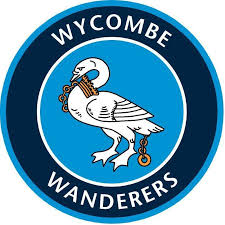 Saturday 14th November 2015, Kick Off 3pmTicket Office Hotline: 01494 441118BOOKING FORMClosing Date for applications is 5pm on the 12th November, Subject to availability.Each application entitles up to 25 free tickets (Please confirm in the email how many you require in total)Additional Tickets will be charged at the below prices.Once completed, please email this form to ticketoffice@wwfc.com 
Mailing Address Box Office, Wycombe Wanderers Football Club, Hillbottom Road, High Wycombe, Bucks, HP12 4HJ.PLEASE DO NOT CALL THE TICKET OFFICE HOTLINE TO BOOK, ALL FORMS MUST BE FILLED IN AND SENT TO THE ABOVE.PLEASE TURN OVER FOR ADDITIONAL TICKETS SECTION Additional TicketsPlease only fill in the below if you need additional tickets:PaymentPlease only fill in the below if you have filled in the Additional Tickets section:ETICKET (Tickets will be emailed to the above address)       						Match Day Collection (Ticket Collection – Blue Pod in Main Car Park) Note Please only apply if you can guarantee the tickets will be used. If you can’t use the tickets, please return them to the ticket office. Print Name:Signature: Contact NameAddressPostcodeTelephone NumberEmail AddressTotal Tickets Amount(£)Adult @ £15.00 Per TicketSenior(60 & Over) @ £13.00 Per Ticket Young Adult(19 - 25 YRS) @ £11.00 Per TicketJunior(8 - 18 YRS) Special Offer @ £1.00 Per Ticket Child(7 & Under) @ £0.00 Per Ticket Payment By Credit/Debit Card Name On Card Card Number Issue NumberValid FromExpiry Date Security Number(Last 3 Digits On The Back Of Card)